HACKNEY CARRIAGE/PRIVATE HIRE VEHICLE LICENCE APPLICATION.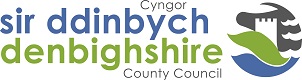 Local Government (Miscellaneous Provisions) Act 1976Town Police Clause Act 1847Please note that this application will not be accepted unless all sections have been completed and all original documents are enclosed.Application Type (Please tick relevant boxes) Licence Details (for renewal applications)   Applicant DetailsSecond Applicant Details (if relevant)10. Vehicle Details11. Proprietor Business Details12. Details of Private Hire Operator (Private Hire applicants only)Declaration of Previous Convictions etc.YOUR APPLICATION SHOULD NOW BE SENT, WITH ALL SUPPORTING DOCUMENTS, TO:Email: licensing@denbighshire.gov.uk Hackney Carriage Vehicle                                 Private Hire Vehicle New Application                                 RenewalLicence Number:Date of Expiry:1.Title:  Mr Mrs Miss Ms Other2.Surname:3.Forenames:6.  Address:Post Code:  Address:Post Code:  Address:Post Code:  Address:Post Code:  Address:Post Code:  Address:Post Code:  Address:Post Code:  Address:Post Code:  Address:Post Code:  Address:Post Code:  Address:Post Code:7.Telephone (Home):8.Telephone (Mobile):9.Email:1.Title: Mr Mrs Miss Ms Other2.Surname:3.Forenames:6.  Address:Post Code:  Address:Post Code:  Address:Post Code:  Address:Post Code:  Address:Post Code:  Address:Post Code:  Address:Post Code:  Address:Post Code:  Address:Post Code:  Address:Post Code:  Address:Post Code:7.Telephone (Home):8.Telephone (Mobile):9.Email:Vehicle Registration MarkVehicle Registration MarkVehicle Registration MarkVehicle Registration MarkVehicle Registration MarkVehicle Registration MarkVehicle Registration MarkVehicle Registration MarkVehicle Registration MarkVehicle Registration MarkYear of First RegistrationYear of First RegistrationYear of First RegistrationYear of First RegistrationYear of First RegistrationYear of First RegistrationYear of First RegistrationYear of First RegistrationYear of First RegistrationYear of First RegistrationYear of First RegistrationMake & ModelMake & ModelMake & ModelMake & ModelMake & ModelMake & ModelMake & ModelMake & ModelMake & ModelMake & ModelColourColourColourColourColourColourColourColourColourColourColourEngine SizeEngine SizeEngine SizeEngine SizeEngine SizeEngine SizeEngine SizeEngine SizeEngine SizeEngine SizeSeating CapacitySeating CapacitySeating CapacitySeating CapacitySeating CapacitySeating CapacitySeating CapacitySeating CapacitySeating CapacitySeating CapacitySeating CapacityPetrol	                    DieselDieselDieselDieselDieselDieselDual / LPGDual / LPGDual / LPGDual / LPGDual / LPGDual / LPGDual / LPGOther Other Other Other Other Other Other Wheelchair Accessible?	 Wheelchair Accessible?	 Wheelchair Accessible?	 Wheelchair Accessible?	 Wheelchair Accessible?	 YesYesYesYesYesYesNoNoNoLoading Ramp?	 Loading Ramp?	 Loading Ramp?	 N/AN/AN/AManualManualManualManualElectric (If Electric please provide certificate)                                                                                  Electric (If Electric please provide certificate)                                                                                  Electric (If Electric please provide certificate)                                                                                  Electric (If Electric please provide certificate)                                                                                  Is a 2-way radio fitted?		 Is a 2-way radio fitted?		 YesYesYesYesYesYesNoNoNoTaxi Meter Fitted and calibrated to latest tariff charges	Yes		N/A							If yes please provide details of who calibrated and whenTaxi Meter Fitted and calibrated to latest tariff charges	Yes		N/A							If yes please provide details of who calibrated and whenTaxi Meter Fitted and calibrated to latest tariff charges	Yes		N/A							If yes please provide details of who calibrated and whenTaxi Meter Fitted and calibrated to latest tariff charges	Yes		N/A							If yes please provide details of who calibrated and whenTaxi Meter Fitted and calibrated to latest tariff charges	Yes		N/A							If yes please provide details of who calibrated and whenTaxi Meter Fitted and calibrated to latest tariff charges	Yes		N/A							If yes please provide details of who calibrated and whenTaxi Meter Fitted and calibrated to latest tariff charges	Yes		N/A							If yes please provide details of who calibrated and whenTaxi Meter Fitted and calibrated to latest tariff charges	Yes		N/A							If yes please provide details of who calibrated and whenTaxi Meter Fitted and calibrated to latest tariff charges	Yes		N/A							If yes please provide details of who calibrated and whenTaxi Meter Fitted and calibrated to latest tariff charges	Yes		N/A							If yes please provide details of who calibrated and whenTaxi Meter Fitted and calibrated to latest tariff charges	Yes		N/A							If yes please provide details of who calibrated and whenTaxi Meter Fitted and calibrated to latest tariff charges	Yes		N/A							If yes please provide details of who calibrated and whenTaxi Meter Fitted and calibrated to latest tariff charges	Yes		N/A							If yes please provide details of who calibrated and whenTaxi Meter Fitted and calibrated to latest tariff charges	Yes		N/A							If yes please provide details of who calibrated and whenTaxi Meter Fitted and calibrated to latest tariff charges	Yes		N/A							If yes please provide details of who calibrated and whenTaxi Meter Fitted and calibrated to latest tariff charges	Yes		N/A							If yes please provide details of who calibrated and whenTaxi Meter Fitted and calibrated to latest tariff charges	Yes		N/A							If yes please provide details of who calibrated and whenTaxi Meter Fitted and calibrated to latest tariff charges	Yes		N/A							If yes please provide details of who calibrated and whenTaxi Meter Fitted and calibrated to latest tariff charges	Yes		N/A							If yes please provide details of who calibrated and whenTaxi Meter Fitted and calibrated to latest tariff charges	Yes		N/A							If yes please provide details of who calibrated and whenTaxi Meter Fitted and calibrated to latest tariff charges	Yes		N/A							If yes please provide details of who calibrated and whenPlace where vehicle is normally kept overnight:Place where vehicle is normally kept overnight:Place where vehicle is normally kept overnight:Place where vehicle is normally kept overnight:Place where vehicle is normally kept overnight:Place where vehicle is normally kept overnight:Place where vehicle is normally kept overnight:Place where vehicle is normally kept overnight:Place where vehicle is normally kept overnight:Place where vehicle is normally kept overnight:Place where vehicle is normally kept overnight:Place where vehicle is normally kept overnight:Place where vehicle is normally kept overnight:Place where vehicle is normally kept overnight:Place where vehicle is normally kept overnight:Place where vehicle is normally kept overnight:Place where vehicle is normally kept overnight:Place where vehicle is normally kept overnight:Place where vehicle is normally kept overnight:Place where vehicle is normally kept overnight:Place where vehicle is normally kept overnight:Has this vehicle been classed as a Category S sustaining structural damage but repairable (Category C prior to 1 October 2017) or a Category N non-structurally damage but repairable (Category D prior to 1 October 2017)?  If so you will need a satisfactory independent engineers report before we can accept this application.Has this vehicle been classed as a Category S sustaining structural damage but repairable (Category C prior to 1 October 2017) or a Category N non-structurally damage but repairable (Category D prior to 1 October 2017)?  If so you will need a satisfactory independent engineers report before we can accept this application.Has this vehicle been classed as a Category S sustaining structural damage but repairable (Category C prior to 1 October 2017) or a Category N non-structurally damage but repairable (Category D prior to 1 October 2017)?  If so you will need a satisfactory independent engineers report before we can accept this application.Has this vehicle been classed as a Category S sustaining structural damage but repairable (Category C prior to 1 October 2017) or a Category N non-structurally damage but repairable (Category D prior to 1 October 2017)?  If so you will need a satisfactory independent engineers report before we can accept this application.Has this vehicle been classed as a Category S sustaining structural damage but repairable (Category C prior to 1 October 2017) or a Category N non-structurally damage but repairable (Category D prior to 1 October 2017)?  If so you will need a satisfactory independent engineers report before we can accept this application.Has this vehicle been classed as a Category S sustaining structural damage but repairable (Category C prior to 1 October 2017) or a Category N non-structurally damage but repairable (Category D prior to 1 October 2017)?  If so you will need a satisfactory independent engineers report before we can accept this application.Has this vehicle been classed as a Category S sustaining structural damage but repairable (Category C prior to 1 October 2017) or a Category N non-structurally damage but repairable (Category D prior to 1 October 2017)?  If so you will need a satisfactory independent engineers report before we can accept this application.Has this vehicle been classed as a Category S sustaining structural damage but repairable (Category C prior to 1 October 2017) or a Category N non-structurally damage but repairable (Category D prior to 1 October 2017)?  If so you will need a satisfactory independent engineers report before we can accept this application.Has this vehicle been classed as a Category S sustaining structural damage but repairable (Category C prior to 1 October 2017) or a Category N non-structurally damage but repairable (Category D prior to 1 October 2017)?  If so you will need a satisfactory independent engineers report before we can accept this application.Has this vehicle been classed as a Category S sustaining structural damage but repairable (Category C prior to 1 October 2017) or a Category N non-structurally damage but repairable (Category D prior to 1 October 2017)?  If so you will need a satisfactory independent engineers report before we can accept this application.Has this vehicle been classed as a Category S sustaining structural damage but repairable (Category C prior to 1 October 2017) or a Category N non-structurally damage but repairable (Category D prior to 1 October 2017)?  If so you will need a satisfactory independent engineers report before we can accept this application.Has this vehicle been classed as a Category S sustaining structural damage but repairable (Category C prior to 1 October 2017) or a Category N non-structurally damage but repairable (Category D prior to 1 October 2017)?  If so you will need a satisfactory independent engineers report before we can accept this application.Has this vehicle been classed as a Category S sustaining structural damage but repairable (Category C prior to 1 October 2017) or a Category N non-structurally damage but repairable (Category D prior to 1 October 2017)?  If so you will need a satisfactory independent engineers report before we can accept this application.Has this vehicle been classed as a Category S sustaining structural damage but repairable (Category C prior to 1 October 2017) or a Category N non-structurally damage but repairable (Category D prior to 1 October 2017)?  If so you will need a satisfactory independent engineers report before we can accept this application.Has this vehicle been classed as a Category S sustaining structural damage but repairable (Category C prior to 1 October 2017) or a Category N non-structurally damage but repairable (Category D prior to 1 October 2017)?  If so you will need a satisfactory independent engineers report before we can accept this application.Has this vehicle been classed as a Category S sustaining structural damage but repairable (Category C prior to 1 October 2017) or a Category N non-structurally damage but repairable (Category D prior to 1 October 2017)?  If so you will need a satisfactory independent engineers report before we can accept this application.Has this vehicle been classed as a Category S sustaining structural damage but repairable (Category C prior to 1 October 2017) or a Category N non-structurally damage but repairable (Category D prior to 1 October 2017)?  If so you will need a satisfactory independent engineers report before we can accept this application.Has this vehicle been classed as a Category S sustaining structural damage but repairable (Category C prior to 1 October 2017) or a Category N non-structurally damage but repairable (Category D prior to 1 October 2017)?  If so you will need a satisfactory independent engineers report before we can accept this application.Has this vehicle been classed as a Category S sustaining structural damage but repairable (Category C prior to 1 October 2017) or a Category N non-structurally damage but repairable (Category D prior to 1 October 2017)?  If so you will need a satisfactory independent engineers report before we can accept this application.Has this vehicle been classed as a Category S sustaining structural damage but repairable (Category C prior to 1 October 2017) or a Category N non-structurally damage but repairable (Category D prior to 1 October 2017)?  If so you will need a satisfactory independent engineers report before we can accept this application.Has this vehicle been classed as a Category S sustaining structural damage but repairable (Category C prior to 1 October 2017) or a Category N non-structurally damage but repairable (Category D prior to 1 October 2017)?  If so you will need a satisfactory independent engineers report before we can accept this application.YesYesYesYesNoNoNoNoNoTrading As:Telephone NumberOperator NameOperator Office AddressTelephone Number13.Have you been convicted, received a caution or fixed penalty notice for any offence other than motoring offences?Have you been convicted, received a caution or fixed penalty notice for any offence other than motoring offences?Have you been convicted, received a caution or fixed penalty notice for any offence other than motoring offences?Have you been convicted, received a caution or fixed penalty notice for any offence other than motoring offences?YesYesNoIf you answered yes, please give details below including date of conviction and sentence/penalty:If you answered yes, please give details below including date of conviction and sentence/penalty:If you answered yes, please give details below including date of conviction and sentence/penalty:If you answered yes, please give details below including date of conviction and sentence/penalty:If you answered yes, please give details below including date of conviction and sentence/penalty:14.Do you have any driving and/or criminal prosecutions pending against you?Do you have any driving and/or criminal prosecutions pending against you?Do you have any driving and/or criminal prosecutions pending against you?Do you have any driving and/or criminal prosecutions pending against you?YesYesNoIf you answered yes, please give details below including the hearing date:If you answered yes, please give details below including the hearing date:If you answered yes, please give details below including the hearing date:If you answered yes, please give details below including the hearing date:If you answered yes, please give details below including the hearing date:15.Have you ever had a Hackney Carriage / Private Hire Vehicle Licence refused / revoked / suspended by this or any other local authority?Have you ever had a Hackney Carriage / Private Hire Vehicle Licence refused / revoked / suspended by this or any other local authority?Have you ever had a Hackney Carriage / Private Hire Vehicle Licence refused / revoked / suspended by this or any other local authority?Have you ever had a Hackney Carriage / Private Hire Vehicle Licence refused / revoked / suspended by this or any other local authority?YesYesNoIf yes, please give dates and details:If yes, please give dates and details:If yes, please give dates and details:If yes, please give dates and details:If yes, please give dates and details:16.Declarations (please read and tick each box)Declarations (please read and tick each box)I have read and understood the Private Hire/Hackney Carriage Licence Policy & Conditions and agree to abide by them.I have read and understood the Private Hire/Hackney Carriage Licence Policy & Conditions and agree to abide by them.I have enclosed with this application the relevant fee, or receipt number if already paid. I have enclosed with this application the relevant fee, or receipt number if already paid. I have enclosed with this application the appropriately dated insurance documents and Certificates of Compliance, Certificate of Compliance Check sheet, along with the relevant V5 Log Book in respect of the vehicleI have enclosed with this application the appropriately dated insurance documents and Certificates of Compliance, Certificate of Compliance Check sheet, along with the relevant V5 Log Book in respect of the vehicleI have enclosed the relevant expired vehicle licensing plates, orI have enclosed the relevant expired vehicle licensing plates, orI am aware that new plates will not be provided until any expired plates have been returned to the Licensing offices, orI am aware that new plates will not be provided until any expired plates have been returned to the Licensing offices, orThis is a new to fleet vehicle application and I do not have current plates.This is a new to fleet vehicle application and I do not have current plates.I am aware that if my vehicle is wheelchair accessible, it will be included on a list of designated vehicles under the Equality Act 2010 which will be published on the Council website. I am aware if I wish to appeal this vehicle being placed on the list, I can appeal under S172(4) of the Equality Act 2010, within 28 days of being placed on the list.I am aware that if my vehicle is wheelchair accessible, it will be included on a list of designated vehicles under the Equality Act 2010 which will be published on the Council website. I am aware if I wish to appeal this vehicle being placed on the list, I can appeal under S172(4) of the Equality Act 2010, within 28 days of being placed on the list.17.Signature and authority to collect informationSignature and authority to collect informationSignature and authority to collect informationThe information I have provided will be held by the Council on computerised and manual files (data will be made available on a public register as required by relevant legislation).This authority is under a duty to protect the public funds it administers, and to this end may use the information you have provided on this form for the prevention and detection of fraud and to prevent/detect crime. It may also share this information with other bodies responsible for auditing or administering public funds for these purposes. For further information on how your data is managed please see: https://www.denbighshire.gov.uk/en/privacy/privacy.aspx I hereby declare that the information given in this form is true, complete and correct and that I have no objections to and hereby authorise the council to make such enquiries as may be necessary to check the truth of that information, which will include requesting information from other services and Government departments. I authorise the Council to enquire and receive information relating to my licence and/or conduct matters.I understand that it is an offence to make a false statement, or to omit relevant details, in this application and to do so can carry heavy penalties if convicted.  Additionally my application may be refused, or my licence subsequently revoked, if statements are found to be incorrect.The information I have provided will be held by the Council on computerised and manual files (data will be made available on a public register as required by relevant legislation).This authority is under a duty to protect the public funds it administers, and to this end may use the information you have provided on this form for the prevention and detection of fraud and to prevent/detect crime. It may also share this information with other bodies responsible for auditing or administering public funds for these purposes. For further information on how your data is managed please see: https://www.denbighshire.gov.uk/en/privacy/privacy.aspx I hereby declare that the information given in this form is true, complete and correct and that I have no objections to and hereby authorise the council to make such enquiries as may be necessary to check the truth of that information, which will include requesting information from other services and Government departments. I authorise the Council to enquire and receive information relating to my licence and/or conduct matters.I understand that it is an offence to make a false statement, or to omit relevant details, in this application and to do so can carry heavy penalties if convicted.  Additionally my application may be refused, or my licence subsequently revoked, if statements are found to be incorrect.The information I have provided will be held by the Council on computerised and manual files (data will be made available on a public register as required by relevant legislation).This authority is under a duty to protect the public funds it administers, and to this end may use the information you have provided on this form for the prevention and detection of fraud and to prevent/detect crime. It may also share this information with other bodies responsible for auditing or administering public funds for these purposes. For further information on how your data is managed please see: https://www.denbighshire.gov.uk/en/privacy/privacy.aspx I hereby declare that the information given in this form is true, complete and correct and that I have no objections to and hereby authorise the council to make such enquiries as may be necessary to check the truth of that information, which will include requesting information from other services and Government departments. I authorise the Council to enquire and receive information relating to my licence and/or conduct matters.I understand that it is an offence to make a false statement, or to omit relevant details, in this application and to do so can carry heavy penalties if convicted.  Additionally my application may be refused, or my licence subsequently revoked, if statements are found to be incorrect.The information I have provided will be held by the Council on computerised and manual files (data will be made available on a public register as required by relevant legislation).This authority is under a duty to protect the public funds it administers, and to this end may use the information you have provided on this form for the prevention and detection of fraud and to prevent/detect crime. It may also share this information with other bodies responsible for auditing or administering public funds for these purposes. For further information on how your data is managed please see: https://www.denbighshire.gov.uk/en/privacy/privacy.aspx I hereby declare that the information given in this form is true, complete and correct and that I have no objections to and hereby authorise the council to make such enquiries as may be necessary to check the truth of that information, which will include requesting information from other services and Government departments. I authorise the Council to enquire and receive information relating to my licence and/or conduct matters.I understand that it is an offence to make a false statement, or to omit relevant details, in this application and to do so can carry heavy penalties if convicted.  Additionally my application may be refused, or my licence subsequently revoked, if statements are found to be incorrect.Signature:Signature:(Applicant)(Second applicant)Print name:Print name:Date:Date: